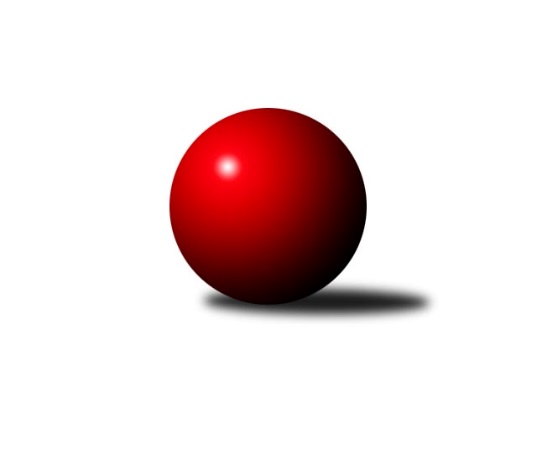 Č.4Ročník 2018/2019	21.10.2018Nejlepšího výkonu v tomto kole: 1586 dosáhlo družstvo: TJ Kunžak BOkresní přebor Jindřichova Hradce 2018/2019Výsledky 4. kolaSouhrnný přehled výsledků:TJ Kunžak B	- TJ Slovan Jindřichův Hradec B	4:2	1586:1500	5.0:3.0	18.10.TJ Sokol Slavonice C	- TJ Nová Včelnice B	1:5	1542:1572	3.5:4.5	19.10.TJ Loko Č. Budějovice C	- TJ Kunžak D		dohrávka		23.10.Tabulka družstev:	1.	TJ Nová Včelnice B	3	3	0	0	16.0 : 2.0 	16.5 : 7.5 	 1582	6	2.	TJ Kunžak B	3	2	0	1	11.0 : 7.0 	13.0 : 11.0 	 1521	4	3.	TJ Centropen Dačice E	3	2	0	1	10.0 : 8.0 	14.5 : 9.5 	 1496	4	4.	TJ Slovan Jindřichův Hradec B	4	2	0	2	14.0 : 10.0 	17.0 : 15.0 	 1498	4	5.	TJ Sokol Slavonice C	4	2	0	2	12.0 : 12.0 	17.5 : 14.5 	 1525	4	6.	TJ Loko Č. Budějovice C	2	0	0	2	1.0 : 11.0 	4.0 : 12.0 	 1432	0	7.	TJ Kunžak D	3	0	0	3	2.0 : 16.0 	5.5 : 18.5 	 1430	0Podrobné výsledky kola:	 TJ Kunžak B	1586	4:2	1500	TJ Slovan Jindřichův Hradec B	Radka Burianová	 	 201 	 231 		432 	 1:1 	 433 	 	200 	 233		Martin Novák	Jovana Vilímková	 	 215 	 190 		405 	 2:0 	 343 	 	164 	 179		Milan Hendrych	Marie Kudrnová	 	 181 	 216 		397 	 2:0 	 307 	 	155 	 152		Jaroslav Vrzal	Marie Zoubková	 	 180 	 172 		352 	 0:2 	 417 	 	217 	 200		Marie Škodovározhodčí: Burianová RadkaNejlepší výkon utkání: 433 - Martin Novák	 TJ Sokol Slavonice C	1542	1:5	1572	TJ Nová Včelnice B	Libor Lacina	 	 198 	 205 		403 	 2:0 	 385 	 	183 	 202		Jiří Hembera	František Běhůnek	 	 176 	 180 		356 	 0.5:1.5 	 389 	 	209 	 180		Tereza Tyšerová	Ondřej Kubeš	 	 197 	 203 		400 	 0:2 	 409 	 	201 	 208		Vladimír Klíma	Milena Žampachová *1	 	 197 	 186 		383 	 1:1 	 389 	 	179 	 210		František Hánarozhodčí: Smažil Josef střídání: *1 od 51. hodu Martin FialaNejlepší výkon utkání: 409 - Vladimír KlímaPořadí jednotlivců:	jméno hráče	družstvo	celkem	plné	dorážka	chyby	poměr kuž.	Maximum	1.	Václav Klojda  ml.	TJ Loko Č. Budějovice C	416.50	280.0	136.5	5.5	2/2	(462)	2.	Martin Novák 	TJ Slovan Jindřichův Hradec B	415.00	290.5	124.5	7.3	2/3	(433)	3.	Jiří Hembera 	TJ Nová Včelnice B	411.50	288.5	123.0	9.0	2/3	(438)	4.	Vladimír Klíma 	TJ Nová Včelnice B	411.33	296.7	114.7	10.0	3/3	(434)	5.	Jiří Kačo 	TJ Slovan Jindřichův Hradec B	409.50	297.0	112.5	12.5	2/3	(488)	6.	Jiří Pšenčík 	TJ Sokol Slavonice C	408.50	290.5	118.0	8.5	2/3	(424)	7.	Marie Škodová 	TJ Slovan Jindřichův Hradec B	407.50	288.8	118.7	10.7	3/3	(417)	8.	Radka Burianová 	TJ Kunžak B	405.00	303.3	101.7	11.7	1/1	(432)	9.	Miloš Veselý 	TJ Centropen Dačice E	399.00	276.0	123.0	9.0	2/2	(419)	10.	Libor Lacina 	TJ Sokol Slavonice C	397.75	274.0	123.8	10.3	2/3	(426)	11.	Martin Kovalčík 	TJ Nová Včelnice B	391.50	286.5	105.0	12.5	2/3	(416)	12.	Marcela Chramostová 	TJ Kunžak D	385.33	270.7	114.7	5.3	3/3	(406)	13.	Jovana Vilímková 	TJ Kunžak B	385.00	269.5	115.5	9.5	1/1	(405)	14.	František Hána 	TJ Nová Včelnice B	384.33	263.3	121.0	11.3	3/3	(400)	15.	Aleš Pavlů 	TJ Sokol Slavonice C	382.00	265.5	116.5	6.5	2/3	(391)	16.	Jiří Matouš 	TJ Centropen Dačice E	380.25	280.0	100.3	13.5	2/2	(410)	17.	Libuše Hanzalíková 	TJ Kunžak B	378.00	255.0	123.0	5.0	1/1	(378)	18.	Tereza Tyšerová 	TJ Nová Včelnice B	376.50	269.0	107.5	14.5	2/3	(389)	19.	Dana Kopečná 	TJ Kunžak D	375.00	282.5	92.5	11.5	2/3	(378)	20.	František Běhůnek 	TJ Sokol Slavonice C	368.83	274.0	94.8	12.5	3/3	(387)	21.	Marie Zoubková 	TJ Kunžak B	367.67	271.3	96.3	13.7	1/1	(395)	22.	Marie Kudrnová 	TJ Kunžak B	365.33	266.7	98.7	10.7	1/1	(397)	23.	Lubomír Náměstek 	TJ Centropen Dačice E	360.50	255.0	105.5	14.0	2/2	(402)	24.	Martin Fiala 	TJ Sokol Slavonice C	359.00	260.0	99.0	11.0	2/3	(379)	25.	Pavel Terbl 	TJ Centropen Dačice E	356.00	252.8	103.3	14.5	2/2	(368)	26.	Lenka Pudilová 	TJ Kunžak D	350.67	266.3	84.3	16.3	3/3	(371)	27.	Jan Ondřich 	TJ Loko Č. Budějovice C	345.50	251.0	94.5	11.5	2/2	(350)	28.	Jaroslav Vrzal 	TJ Slovan Jindřichův Hradec B	337.50	261.0	76.5	19.5	2/3	(368)	29.	Milan Hendrych 	TJ Slovan Jindřichův Hradec B	316.00	238.5	77.5	19.5	2/3	(343)	30.	Adéla Kršková 	TJ Loko Č. Budějovice C	306.50	234.5	72.0	22.5	2/2	(330)	31.	Stanislava Kopalová 	TJ Kunžak D	303.50	239.0	64.5	21.5	2/3	(311)		Aneta Kameníková 	TJ Centropen Dačice E	421.00	287.0	134.0	6.0	1/2	(421)		Ondřej Kubeš 	TJ Sokol Slavonice C	400.00	292.0	108.0	6.0	1/3	(400)		Milena Berková 	TJ Kunžak D	396.00	291.0	105.0	9.0	1/3	(396)		Václav Klojda  st.	TJ Loko Č. Budějovice C	391.00	298.0	93.0	17.0	1/2	(391)		Josef Smažil 	TJ Sokol Slavonice C	339.00	256.0	83.0	19.0	1/3	(339)		Lucie Kreklová 	TJ Loko Č. Budějovice C	335.00	247.0	88.0	16.0	1/2	(335)		Josef Jirků 	TJ Slovan Jindřichův Hradec B	312.00	240.0	72.0	26.0	1/3	(312)Sportovně technické informace:Starty náhradníků:registrační číslo	jméno a příjmení 	datum startu 	družstvo	číslo startu
Hráči dopsaní na soupisku:registrační číslo	jméno a příjmení 	datum startu 	družstvo	19064	Milena Žampachová	19.10.2018	TJ Sokol Slavonice C	Program dalšího kola:5. kolo23.10.2018	út	18:00	TJ Loko Č. Budějovice C - TJ Kunžak D (dohrávka z 4. kola)	25.10.2018	čt	17:30	TJ Slovan Jindřichův Hradec B - TJ Centropen Dačice E	25.10.2018	čt	18:00	TJ Kunžak D - TJ Kunžak B	26.10.2018	pá	18:00	TJ Nová Včelnice B - TJ Loko Č. Budějovice C				-- volný los -- - TJ Sokol Slavonice C	Nejlepší šestka kola - absolutněNejlepší šestka kola - absolutněNejlepší šestka kola - absolutněNejlepší šestka kola - absolutněNejlepší šestka kola - dle průměru kuželenNejlepší šestka kola - dle průměru kuželenNejlepší šestka kola - dle průměru kuželenNejlepší šestka kola - dle průměru kuželenNejlepší šestka kola - dle průměru kuželenPočetJménoNázev týmuVýkonPočetJménoNázev týmuPrůměr (%)Výkon3xMartin NovákJin.Hradec B4332xVáclav Klojda ml.Loko Č.B. C115.564272xRadka BurianováKunžak B4321xMartin NovákJin.Hradec B112.314332xVáclav Klojda ml.Loko Č.B. C4272xRadka BurianováKunžak B112.054323xMarie ŠkodováJin.Hradec B4173xMarie ŠkodováJin.Hradec B108.164173xVladimír KlímaN. Včelnice B4093xVladimír KlímaN. Včelnice B106.774091xJovana VilímkováKunžak B4051xVáclav Klojda st.Loko Č.B. C105.55390